Propaganda Poster Extra Credit OpportunityYour assignment is to create a unique propaganda poster for distribution during the Russian Revolution or The Rise of Nazism.  Your poster can be geared towards any audience (men, women, children), and can be in reference to any aspect of the Russian Revolution or the Rise of Nazism (support for the tsars, anti-tsars, pro WWI, anti-WWI, support for the workers, nationalism, pro-Nazi, anti-Communism, blaming depression on signing the Treaty of Versailles, etc).The intended audience must be clear just by looking at the poster.The message must make the viewer feel something (angry, sad, patriotic, vindictive, scared, proud, or changes their opinion on their role in the Russian Revolution or the Rise of Nazism, etc).You can type or draw the poster on an 8 ½ x 11 piece of paper.Directions: Follow the steps below. Choose either the Russian Revolution or the Rise of Nazism to create your propaganda poster.  Read the rubric so that you know how you will be graded. The goal of a propaganda poster from the government is to make the public believe something or do something that the government wants them to do. It can show an enemy in a harsh manner or tug at your heart strings to make the public sympathetic to a cause. For example, if the task was to make a propaganda poster that was pro-environment, the poster might look like the following because it encourages you to recycle.  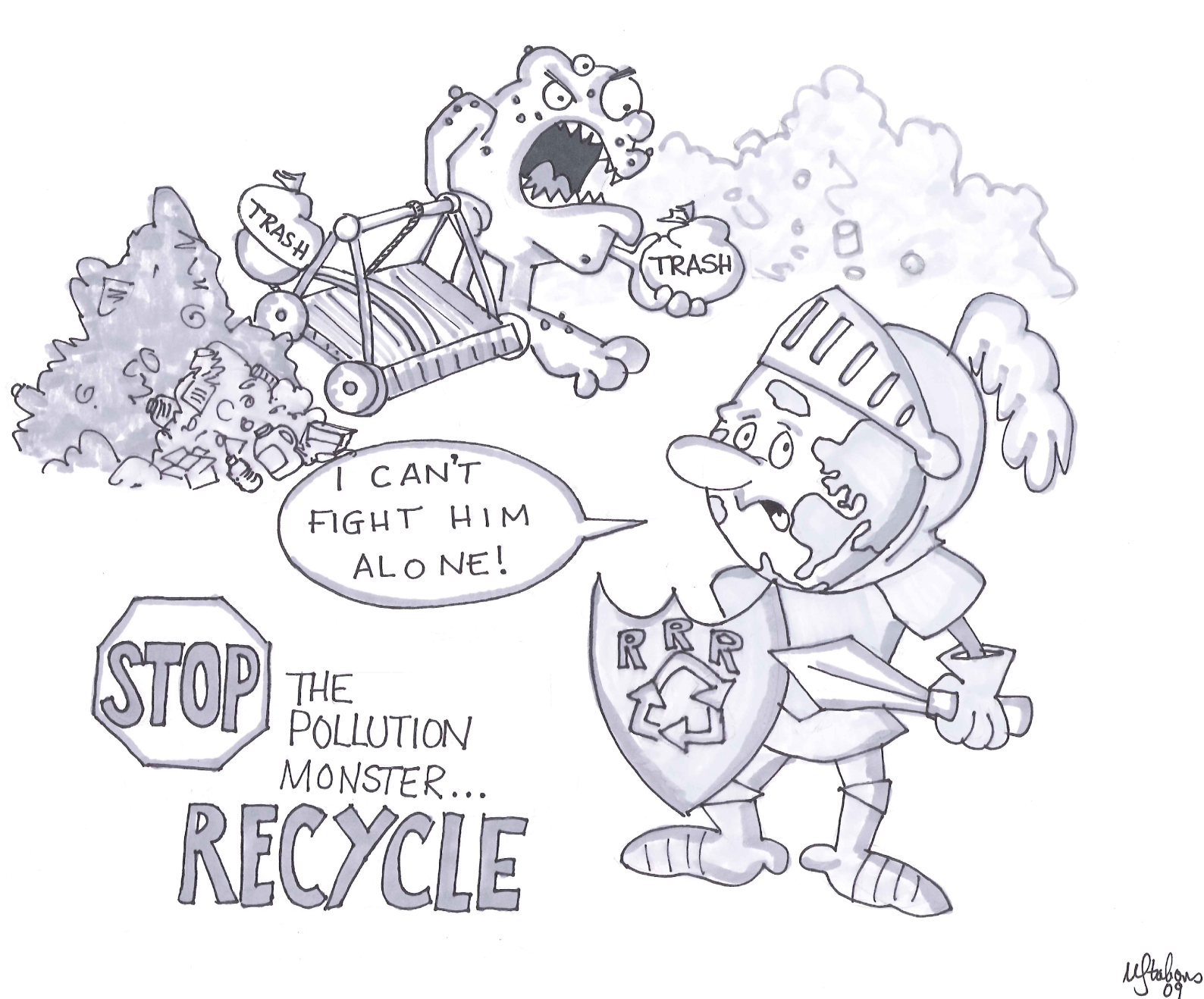 Create your Propaganda Poster!Due: Thursday, December 10RUBRIC86420ContentProduct fully relates to the content and shows understanding of the contentProduct relates to most of the content and shows understanding of that contentProduct relates to part of the content and shows understanding of that contentProduct relates to part of the content but doesn’t show understanding of that contentProduct doesn’t relate to the content43210DrawingDrawing is detailed attractive and relates to the content of the pageDrawing is somewhat detailed, attractive and relates to the content of the pageDrawing is not detailed or attractive or does not relate to the content of the pageDrawing is messy or without detail and does not relate to the content of the pageThere is not enough of a drawing to gradeUse of PropagandaUse of persuasion is evident and shows the information in a positive or negative lightAttempts to use persuasion and the information is shown to be positive or negativeAttempted the use of persuasion but the information is seen in both a positive and negative light Attempted to use persuasion but it was done incorrectlyNo persuasion or viewpoint is evidentSpelling and GrammarPerfect spelling and grammarA couple of spelling or grammar mistakesSeveral spelling or grammar mistakesDue to the amount of spelling or grammar mistakes, the product is illegibleThere is no writing on the posterGrade/20